Milé děti, milí rodičové!
Čeština, matematika, dějepis, prvouka a jiné těžké předměty, které se s vámi děti doma v této době učíme, tak za to že jste tak šikovní a děláte radost rodičům, jsme pro vás vymysleli soutěž.
Začíná krásné období Velikonoc a jara. Proto jsme se rozhodli, když vytvoříte něco velikonočního, či s tématikou jara, tak z každé třídy (1.–5. třída) jeden z vás vyhraje pizzu. Takže bude pět výherců. Obrázky či vajíčka nebo jiné výrobky noste k našemu výdejovému okénku. Vašimi díly budeme postupně zkrášlovat naši restauraci i terasu, aby se mohli všichni potěšit, kolemjdoucí i kolemjedoucí. Svoje výtvory noste do příštího čtvrtku tj.do 09.04.2020. A ještě nesmíme zapomenout na mateřskou školku. Když se zapojí i děti z mateřské školky, tak tam nebude pizza, ale čokoládový dort pro jednoho výherce. Těšíme se na Vaši tvorbu. Výherce vybereme s paní učitelkou Sedláčkovou. Přejeme všem krásné jaro!!!Restaurace PolanečkaA kdy vyzvednout cenu? 			   Tak to Vám dáme určitě vědět!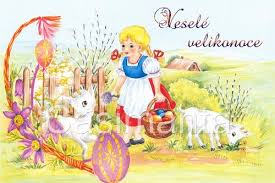 